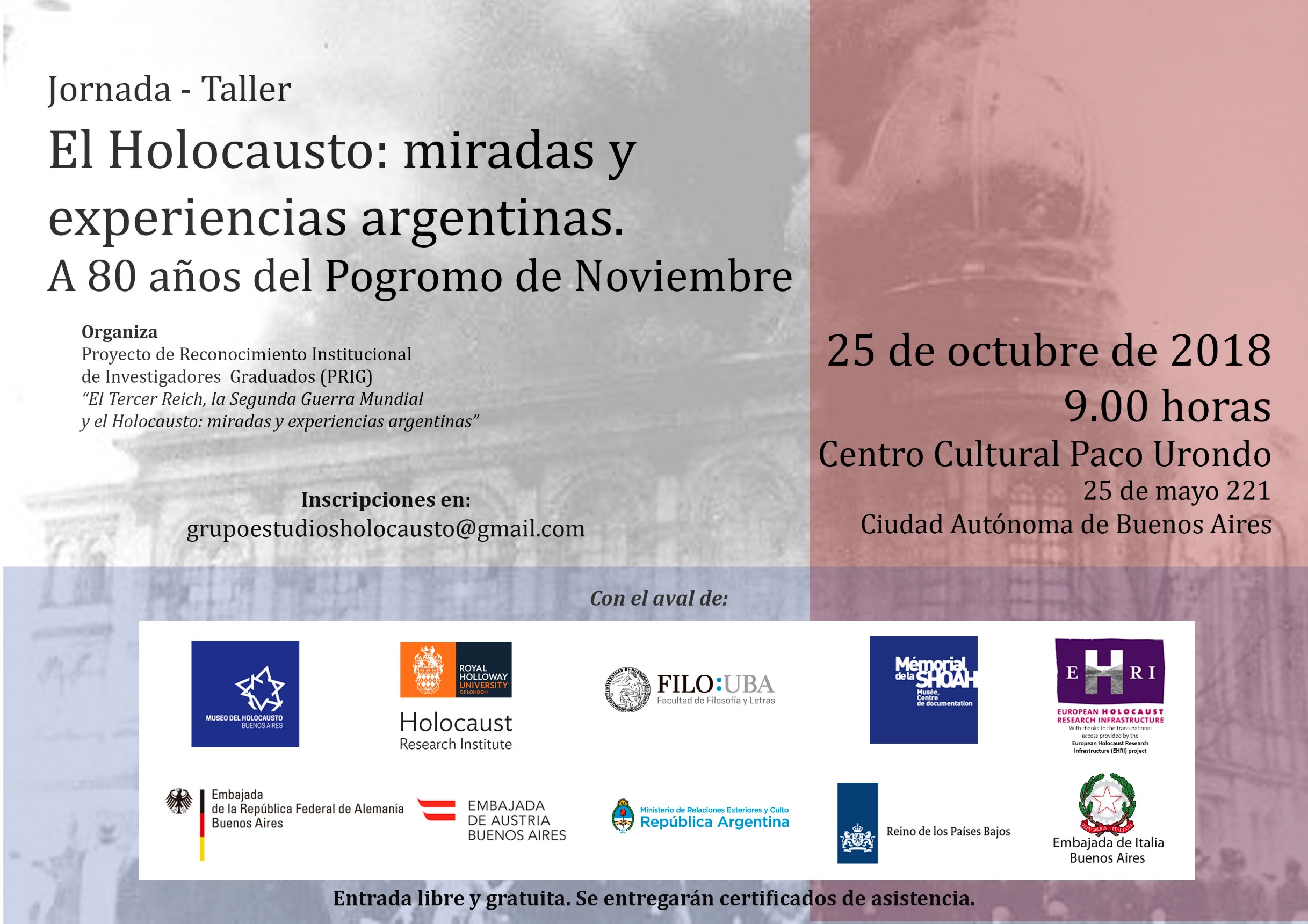 Jornada-Taller “El Holocausto: miradas y experiencias argentinas. A 80 años del Pogromo de Noviembre”Centro Cultural Paco Urondo25 de Mayo 221 (CABA)25 de octubre de 2018, 9 horasOrganiza: Proyecto de Reconocimiento Institucional de Investigadores Graduados (PRIG) “El Tercer Reich, la Segunda Guerra Mundial y el Holocausto: miradas y experiencias argentinas”Programa9 horas. Acreditaciones.9.15 horas. Discurso de apertura. Lic. Eliana Hamra, Museo del Holocausto de Buenos Aires.9.30 horas. Mesa I, “El rol del Estado en la implementación del Holocausto” - Primera ParteCoordinadora: Dra. Judit Arcusin, Facultades de Medicina y Filosofía y Letras, Universidad de Buenos Aires“Juicios de Nüremberg y la trama de los profesionales médicos” por el Dr. Franco Fiumara (Juez) “Bajo la mirada del Reich: el judío como un Otro racial” por Rodrigo Soto Bouhier (Facultad de Filosofía y Letras, Universidad de Buenos Aires)“T4, el programa de eutanasia” por Rubén Saferstein (ORT)Break, de 10.30 a 10.50 hs.11 horas. Mesa I, “El rol del Estado en la implementación del Holocausto” - Segunda Parte“La sustracción de menores en el régimen nacionalsocialista durante la Segunda Guerra Mundial: perspectivas comparadas” por la Lic. Carolina Soledad Perelló (Facultad de Filosofía y Letras, Universidad de Buenos Aires)“1938: la destrucción estatal como punto de inflexión en la radicalización de la política antijudía” por el Lic. Bruno Garbari (Museo del Holocausto de Buenos Aires)“La injerencia del nacionalsocialismo en la libertad de expresión y de prensa en la Argentina” por el Dr. Marcelo Blanco (Facultad de Derecho, Universidad de Buenos Aires)Cierre del primer bloque.Pausa para almuerzo. 12.15 a 13.30 horas.13.30 horas. Mesa II, “Memorias y representaciones del Holocausto”Coordinadora: Lic. Eliana Hamra, Museo del Holocausto de Buenos Aires“El Pogromo de Noviembre (Kristallnacht), en la memoria histórica de la República Democrática Alemana.” por Víctor Manuel Lafuente (Doctorando del Instituto de Historia Iberoamericana de la Universidad de Colonia / Becario de la Bundesstiftung Aufarbeitung der SED-Diktatur, Berlin)“Archivos para la investigación: una aproximación a los alcances y contenidos de la documentación del Ministerio de Relaciones Exteriores y Culto para el estudio del período 1933-1945” por Laura Assali, Profesora de Historia y Archivista, Alba Lombardi, Licenciada en Historia y Archivista y Melisa Risso, Licenciada en Historia (AMREC)“La apertura de la memoria del Holocausto en Argentina” por la  Mg. Wanda Wechsler (Universidad Nacional Arturo Jauretche; Núcleo de Estudios Judíos (NEJ); Núcleo de Estudios sobre Memorias; Grupo “Lugares, marcas y territorios de la memoria”, Instituto de Desarrollo Económico y Social, IDES. Doctoranda en Investigación Histórica, UdeSA)“El Deshielo y la representación del Holocausto en la Unión Soviética”, por Alejandro Perna (Facultad de Filosofía y Letras, Universidad de Buenos Aires)Cierre del segundo bloque.15 horas. Mesa III, “La Argentina como lugar de refugio”Coordinador: Lic. Yaacov Rubel, Seminario Rabínico Latinoamericano“Del antisemitismo en Europa a la UNT. El caso de intelectuales italianos en Tucumán”, por la Mg. Marcela Jorrat, Universidad Nacional de Tucumán.“Ernesto Epstein. Un argentino de regreso” por la Dra. Silvia Glocer (Área Artes del Espectáculo y Judeidad, Instituto de Investigaciones Artes del Espectáculo. Facultad de Filosofía y Letras, Universidad de Buenos Aires)“Argentina y la llegada de criminales de guerra: el rol de Carlos Horst Fuldner” por Sergio Vilacha (Facultad de Filosofía y Letras, Universidad de Buenos Aires)“Cómo se organizó la emigración de los refugiados judíos de Europa a la Argentina en la segunda posguerra” por Ariel Raber (Doctorando Universidad Torcuato Di Tella, Departamento de Estudios Históricos y Sociales)“Entre Europa y Argentina: los Landsmanshaftn en la inmediata posguerra” por Lorena Herszman (Facultad de Filosofía y Letras, Universidad de Buenos Aires)“Bruno Weil y su familia. Las diversas ciudadanías como estrategia de supervivencia bajo el nazismo y para optimizar la lucha indemnizatoria posterior” por María Oliveira-Cézar (Centre de Recherches Interuniversitaire sur les Champs Culturels en Amérique Latine, CRICCAL, Sorbonne Nouvelle)Cierre del tercer bloque.17 horas. Mesa IV, “Posición argentina frente a la Segunda Guerra Mundial”Coordinador: Prof. Esteban González Rittler, Facultad de Filosofía y Letras, Universidad de Buenos Aires“¿Neutralidad o beligerancia? La Argentina ante el dilema de la Segunda Guerra Mundial” por la Dra. María Inés Tato (Grupo de Estudios Históricos sobre la Guerra – Instituto Ravignani – CONICET-UBA / Escuela Superior de Guerra – Facultad del Ejército – Universidad de la Defensa Nacional)“Las relaciones diplomáticas entre la Argentina y el Tercer Reich a través de la lente: el caso del documental Fern vom Land der Ahnen” por la Prof. María Eugenia Druetta (Facultad de Filosofía y Letras, Universidad de Buenos Aires)“Conducta oficial argentina ante la Segunda Guerra Mundial y el Holocausto” por el Emb. José R. Sanchís Muñoz (Consejo Argentino para Relaciones Internacionales, CARI / Universidad de Belgrano)Cierre del cuarto bloque.18.15 horas. Mesa V, “Argentinos victimizados durante el Holocausto”Coordinador: Dr. Federico M. Miliddi, Facultad de Filosofía y Letras, Universidad de Buenos Aires“Víctimas del Holocausto con ciudadanía argentina. Consideraciones generales” por la Mg. Marcia  Ras (Universidad de Buenos Aires - Université de Toulouse-Le-Mirail)“Ciudadanos argentinos detenidos en Zona Ocupada, 1941: un estudio de caso” por la Prof. Andrea Albarracín (Facultad de Filosofía y Letras, Universidad de Buenos Aires)“Víctimas argentinas del Holocausto. Una aproximación a partir del caso de Gershon Willner.” por la Prof. Alejandra Peris (Facultad de Filosofía y Letras, Universidad de Buenos Aires)“El Holocausto y los ciudadanos argentinos en los Países Bajos: recuperando historias fragmentadas” por Marina Mattina (Facultad de Filosofía y Letras, Universidad de Buenos Aires)“Beneficencia para refugiados judíos en Milano al inicio de la Segunda Guerra Mundial: la labor de un ciudadano argentino” Catalina Morresi (Facultad de Filosofía y Letras, Universidad de Buenos Aires)Cierre del quinto bloque.Cierre de la Jornada. 19.45 a 20 horas.